Fiche d’inscription au tournoi Inter-Entreprises du Vendredi 14 juin 2024Nom de l’entreprise, association, administration :Nom et coordonnées du responsable des équipes.Nom :				Prénom :			Fonction :		Téléphone :				Mail :* Choisir un nom d’équipe « ludique » pour chacune des équipes (éviter d’utiliser le nom de l’entreprise)Attention : 3 équipes maxi par structure (des équipes supplémentaires peuvent s’inscrire en liste d’attente en utilisant une copie de la présente fiche d’inscription ; la confirmation de l’inscription et de la participation effective sera faite dès que possible).Pensez à vous munir, si possible, de maillots ou t-shirt à l’effigie de votre entreprise.Attention : Les inscriptions sont limitées à 24 équipes et seront validées par ordre d’arrivée à l’enregistrement.Tarif : 40 € / équipeCe prix comprend :La participation d’une équipe de tennis de table (2 joueur[se]s)Les prestations de la soirée du vendredi 28 juin (cocktail dinatoire)Les lots mis en jeuL’animation de la soiréeModalités d’inscription au tournoiFiche d’inscription					QR code pour le paiement en ligne *A retourner complétée par mail avant le 7 juin 2024epbtt.contact@gmail.com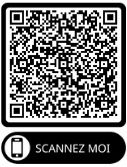 * Sans règlement sous 15 jours après l’inscription, le club se réserve le droit de libérer votre place.N° équipeNom équipe *Nom joueur (se)Prénom Joueur (se)Licencié (ou ancien) FFTTLicencié (ou ancien) FFTTN° équipeNom équipe *Nom joueur (se)Prénom Joueur (se)OuiNon112233